          Charnwood-Dunlop School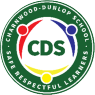                 3/4 Term 2 Week 1 Home LearningWelcome to term two, a very different way to start the term. We hope you all had a great holiday and managed to stay active. This term, we will be introducing a new topic on Earth for our science unit and in geography we will introduce a topic on Australia both being delivered through our Google Classrooms.   In the grid below there are tasks based on these new topics and also literacy and math lessons to revise and extend on concepts learnt at school. Navigating the timetable: We recommend that as a family you set your own PBL (positive behaviours for learning) expectations for your child’s home learning. This will assist you to avoid misunderstandings and to set expectations and routines. We have included below some PBL expectations that you may wish to use with your child throughout the week. Please remember to keep the activities short (less than 30 minutes). If it is becoming stressful, then stop, take a break and come back to the task when everyone is feeling refreshed.The timetable is a suggested schedule only.  This can be adapted to meet the needs of your family, however some lessons may not be available until the set day.  There is no expectation that your child has to complete all activities throughout the week. The more your child participates the more they will get out of online learning. Try to balance academic tasks and life skills.Your mental and physical wellbeing are just as important as your learning as we navigate these uncharted waters. The majority of the below tasks will be completed in google classroom.  If you can not access this, you will be able to access some of these tasks/worksheets from the Charnwood-Dunlop School website under home learning. If you have any questions about your child’s learning or want to provide us with updates please email your child’s teacher. We are SAFE whenWe wash our hands with soap frequentlyWe follow instructionsWe are RESPECTFUL whenWe use kind wordsWe put our things way We are a LEARNER whenWe try our bestWe ask questions to find out something newTuesdayWednesdayThursdayFridayANZAC Day was on Saturday Clink the link below to learn more about the date 25 Aprilhttps://www.abc.net.au/btn/anzac-day-special/12133092Google classroom has a link to the school commemoration and slide show Poetry Writing See schedules lessons in Google classroom Poetry Writing See schedules lessons in Google classroomPoetry WritingSee schedules lessons in Google classroomHot Reads See link in google classroom Hot WritesUsing your hot writing books, write about anything that interests you. Maybe a poem, a procedure about something you have made, share a recipe, some funny sentences Hot read - see link in classroom PESet up an obstacle course around your backyard and time yourself. Include where you can climbing, jumping, etcPEClick the link and choose today’s PE with Joe workout https://www.youtube.com/playlist?list=PLyCLoPd4VxBvD7ogmmPLJXYA1q0gFF3pePEPlay a game with a family member, pet or a ‘virtual game’ with a friend PEClick the link and choose today’s PE with Joe workout https://www.youtube.com/playlist?list=PLyCLoPd4VxBvD7ogmmPLJXYA1q0gFF3peSpellingSuffix - ousPlease see activity in google classroom. SpellingSuffix - ousPlease see activity in google classroom. SpellingSuffix - ousPlease see activity in google classroom.Spelling Make up your own ‘ous’ word.Design a sign using google draw STEAM ACTIVITY See Mr B’s lesson Maths  -Measurement https://docs.google.com/document/d/1638pSKlZY1CAJ8NA1TqWyDPpvKohQZAFmm_3jBm4Qec/editSee  lessons in Google classroomMaths - Measurement https://docs.google.com/document/d/121wSx0kHUqHi6GJpynEWcX38eSVtRf3KojIo3P3tgMM/editSee lessons in Google classroomMaths - Measurement https://docs.google.com/document/d/1mTwbu5cA6km-Gyn6TVcue4DpecbIiIlsmANybU5UOyQ/editSee lessons in Google classroomSpanish See Mis Carrasco’s lesson  Science - Spinning in Space See Google classroom for the introduction to our new topic SEL/PBLMiss Middletons lesson Art - https://quickdraw.withgoogle.com/Play around with google quick draw. It's great for practice using your mouse pad skills, strengthening your fine motor skills and its lots of fun. Click on the link below